Ritu Shukla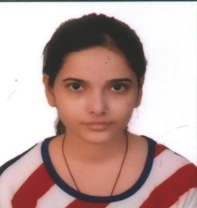 B.E. –Chemical Engineering.                          DOB: 09/06/1994D/o: Sh. P K ShuklaAdd: GM 1592, G – Sector, D.D Nagar Gwalior (M.P) – 474020Email Id: shuklaritu844@gmail.com, Mob: +91- 7999751800Career Objective	Looking for an institute which will help me to explore my talent, teaching abilities and utilize them in the best possible way for the attainment of my goals.Core Strengths:A quick learner.Have good leadership qualities.Goal oriented person.Indefatigable.Technical Skills:  Basic Computer knowledge.  Good at Reasoning.  Extra Curricular activities:  Participated in Maths Olympiad at Regional level.  Participated and selected in Science Quiz organised by BOSTON. Achievements:  In SIDBI Grade A 2022 waiting list. Secures 90+ marks in Mathematics both  in 10th and 12th class.Qualify SBI Clerk 2019 (Prelims) and LIC Assistant 2019 (Prelims).Cleared IBPS PO 2020 (Prelims) and RRB Clerk 2020 (Prelims).Cleared RRB PO 2020 (Prelims and Mains).Cleared SBI PO 2021 (Prelims), IBPS PO 2021 (Prelims).Cleared RRB PO 2021 (Prelims), RRB Clerk 2021 (Prelims).Cleared RRB PO 2022 (Pre and mains both), RRB Clerk 2022 (Prelims), IBPS PO 2022(Prelims).Scored 38.75 in RRB clerk mains 2022 and 34.75 in RRB PO mains 2022 (Out of 40). Hobbies: Observing people around me to know their psychological status.Educational Qualifications:Educational Qualifications:Educational Qualifications:Educational Qualifications:Educational Qualifications:ExaminationYearPercentageInstitutionBoard/UniversityB.E. (Chemical branch)20177.24 CGPAMadhav Institute Of Technology & Science,Gwalior, M.P.RGPV University BhopalClass XII201281.6%Miss Hill Higher Secondary SchoolGwalior (M.P)M.P BoardClass X201082.5%Miss Hill Higher Secondary School Gwalior (M.P)M.P Board